ПОСТАНОВЛЕНИЕ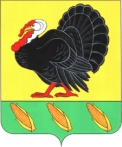 АМИНИСТРАЦИИ ХОПЕРСКОГО ПОСЕЛЕНИЯТИХОРЕЦКОГО РАЙОНАот 20 января 2014 года                                                                                            № 7станица ХоперскаяО внесении изменения в постановление администрации Хоперского сельского поселения Тихорецкого района от 13 ноября 2009 года № 78/1 «Об утверждении Положения о порядке сдачи квалификационного экзамена муниципальными служащими администрации Хоперского сельского поселения Тихорецкого района и оценки их знаний, навыков и умений (профессионального уровня)»В целях уточнения порядка сдачи квалификационного экзамена муниципальными служащими администрации Хоперского сельского поселения Тихорецкого района и оценки их знаний, навыков и умений (профессионального уровня), п о с т а н о в л я ю:1.Внести в приложение к постановлению администрации Хоперского сельского поселения Тихорецкого района от 13 ноября 2009 года № 78/1 «Об утверждении Положения о порядке сдачи квалификационного экзамена муниципальными служащими администрации Хоперского сельского поселения Тихорецкого района и оценки их знаний, навыков и умений (профессионального уровня)» следующие изменения:1.1.Пункт 2 изложить в следующей редакции:«2.Квалификационный экзамен сдают муниципальные служащие, замещающие без ограничения срока полномочий должности муниципальной службы.».1.2.В пункте 5 слова «представителя нанимателя» заменить словами «главы Хоперского сельского поселения Тихорецкого района, оформляемому распоряжением администрации Хоперского сельского поселения Тихорецкого района».1.3.В пункте 6 слова «по решению представителя нанимателя по мере необходимости, но» исключить.1.4.В пункте 7 слова «конкурсной или» исключить.1.5.В пункте 8:слова «решении представителя нанимателя» заменить словами «распоряжении администрации Хоперского сельского поселения Тихорецкого района»;подпункт «в» исключить.1.6.Пункт 11 изложить в следующей редакции:«11.Специалист ответственный за кадровое делопроизводство ознакамливает муниципального служащего с отзывом, указанным в пункте 9 настоящего Положения, не менее чем за две недели до дня проведения квалификационного экзамена.». 1.7.Пункт 12 изложить в следующей редакции:«12.При проведении квалификационного экзамена оценивается профессиональный уровень муниципального служащего (знания, навыки, умения) в соответствии с требованиями должностной инструкции, сложности выполняемой им работы, ее эффективности и результативности. Также учитываются профессиональные знания и опыт работы муниципального служащего, выполнение муниципальным служащим обязанностей, соблюдение ограничений и запретов, установленных законодательством Российской Федерации о муниципальной службе.».1.8.Пункт 13 после слов «о результате» дополнить словами «сдачи муниципальным служащим».1.9.В подпункте «а» пункта 14 слова «для присвоения» заменить словами «к присвоению».1.10.В пункте 15:в абзаце первом после слова «приложению» дополнить словами «к настоящему Положению»;в абзаце втором слово «расписку» заменить словом «роспись».1.11.Пункт 16 изложить в следующей редакции:«16.Не позднее двух недель со дня проведения квалификационных экзаменов секретарь комиссии подготавливает проект распоряжения администрации Хоперского сельского поселения Тихорецкого района о присвоении классных чинов муниципальным служащим, сдавшим квалификационные экзамены, который представляется главе Хоперского сельского поселения Тихорецкого района для подписания.».1.12.Пункт 17 исключить.1.13.Пункт 18 изложить в следующей редакции:«18.Муниципальный служащий, не сдавший квалификационный экзамен, имеет право подать письменное заявление на имя главы Хоперского сельского поселения Тихорецкого района о проведении повторного квалификационного экзамена не ранее, чем через шесть месяцев со дня проведения экзамена.».1.15.Приложение к постановлению изложить в новой редакции (прилагается).2.Обнародовать настоящее постановление в установленном порядке, а также разместить на официальном сайте администрации Хоперского сельского поселения Тихорецкого района в информационно-телекоммуникационной сети «Интернет».3.Контроль за выполнением настоящего постановления оставляю за собой.4.Постановление вступает в силу со дня его обнародования.Глава Хоперского сельского поселения Тихорецкого района                                                            С.Ю.Писанов                                                                                   ПРИЛОЖЕНИЕк постановлению администрации Хоперского сельского поселения Тихорецкого района от 13.11.2009г № 78/1(в редакции от 20.01.2014 года № 7)«ПРИЛОЖЕНИЕк Положению о порядке сдачи квалификационного экзамена муниципальными служащими Хоперского сельского поселения Тихорецкого района и оценки их знаний, навыков и умений(профессионального уровня)ЭКЗАМЕНАЦИОННЫЙ ЛИСТмуниципального служащего администрации Хоперского сельского поселения Тихорецкого района1.Фамилия, имя, отчество _______________________________________2.Год, число и месяц рождения ___________________________________3.Сведения о профессиональном образовании, наличии ученой степени, ученого звания, а также о профессиональной переподготовке, повышении квалификации ____________________________________________________ _________________________________________________________________ (когда и какое образовательное учреждение окончил,____________________________________________________________________специальность и квалификация по образованию, ученая степень, ученое звание____________________________________________________________________документы о профессиональной переподготовке, повышении квалификации)4.Замещаемая должность муниципальной службы на день проведения квалификационного экзамена и дата назначения на эту должность _____________________________________________________________________________________________________________________________________5.Стаж муниципальной службы ___________________________________6.Общий трудовой стаж _______________________________________7.Классный чин муниципальной службы, дата его присвоения ________________________________________________________________8.Вопросы к муниципальному служащему и краткие ответы на них________________________________________________________________________________________________________________________________________________________________________________________________________________________________________________________________________________________________________________________________________________9.Замечания и предложения, высказанные аттестационной комиссией:________________________________________________________________________________________________________________________________________10. Замечания и предложения, высказанные муниципальным служащим:________________________________________________________________________________________________________________________________11.Оценка знаний, навыков и умений (профессионального уровня) муниципального служащего по результатам квалификационного экзамена____________________________________________________________________(в соответствии с пунктом 15 Положения)12.Количественный состав аттестационной комиссии ____, на заседании присутствовало _____ членов, количество голосов «за» _____, «против» _____13.Примечания ________________________________________________________________________________________________________________Председательаттестационной комиссии   (подпись)           (расшифровка подписи)Заместитель председателяаттестационной комиссии   (подпись)           (расшифровка подписи)Секретарьаттестационной комиссии   (подпись)           (расшифровка подписи)Членыаттестационной комиссии   (подпись)           (расшифровка подписи)                                             (подпись)           (расшифровка подписи)Дата проведения аттестации ___________________________________________С экзаменационным листом ознакомлен (на) ______________________________                                                                                     (подпись муниципального служащего, дата)(М.П.)»Глава Хоперского сельского поселения Тихорецкого района                                                            С.Ю.Писанов